MALANADAN FARMERS PRODUCER COMPANY LIMITEDBackgroundMalanadan FPC is a special product FPO which is based in Nedumkandam block in Idukki district. It is popularly known as “Land of Spices”. The primary product of this FPO is spices. The FPO aims to improve the production of organic spices and spices market. They wish to bring the brand name “MALANADAN SPICES” into the lap of the world. Among the spices, cardamom, black pepper, clove and nutmeg are the focused commodities.Focus AreasMFPCL was established in 2021 with a sole goal of producing organic spices and enhancing the spices market inside and outside Kerala. It currently has 360 shareholders and 21 FIGs who are all engaged in spices production. Strategic Interventions undertakenThe FPO has successfully engaged all its members in production of spices. They also aim at becoming completely organic spices producers soon. Nedumkandam being a rural and hard-to reach area, this FPO is the ray of hope for the spice producers residing there. This FPO provides a common platform for its members to sell their produce. The FPO is also involved in trading across India and has already sold its products in states like Uttar Pradesh, Rajasthan, Delhi etc.The FPO has also started a crop insurance programme under Spices Board and Agriculture Insurance Company of India Limited and has given 45 of its members the opportunity to avail the insurance.The FPO is in constant touch with Spices Board and avails all the benefits provided by the board for its members.The FPO has constructed a cardamom processing unit and bought machines worth 28 lakhs for the post harvest processing of cardamom.Success MantraWithin the span of 1 year, the FPO has clubbed with Spices Board and availed subsidies under the scheme. The main reason for this successful venture is the combined effort of all the farmer members and efficient handling of the FPO by the board members. The FPO is very enthusiastic and always is engaged in some or the other trainings and workshops. The FPO has just started the trading which has benefitted all the 360 farmer members. They had a net surplus of around 7 lakhs in the last few months through trading alone. Almost all the farmers in the FPO are progressive and are ready to take up new challenges.Recognition FPC has shared the success story in the Regional Conference of FPOs and CBBOs held at Bangalore to showcase the progress of FPC.Benefits of the schemeThe FPO has so far availed an Equity Grant of ₹7,20,000 under the Central Sector Scheme for Formation and Promotion of 10,000 FPOs on 1st January, 2022. The FPO is preparing a project report for availing the credit guarantee fund.Convergence with other Central and State government schemesThe FPO has availed a scheme called “Quality Gap Bridging Group Programme” under Spices Board in which they can avail a total of 24 lakhs as the project cost.They have also availed for a scheme under National Horticulture Mission for an amount of 25 lakhs.Lessons learnt The Formation of FPO has helped the farmers of Nedumkandam to come forward and play a key role in the spices market of Kerala. They are now aware of the different central and state schemes and benefits which have been unknown till now. Way forwardThe FPO plans to shift to a completely organic cultivation of spices. It also aims at adding more shareholders and diversifying the products for trade and marketing.High Quality Images with caption 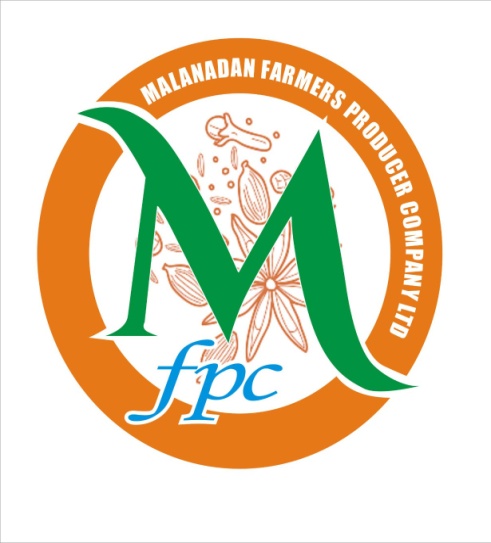 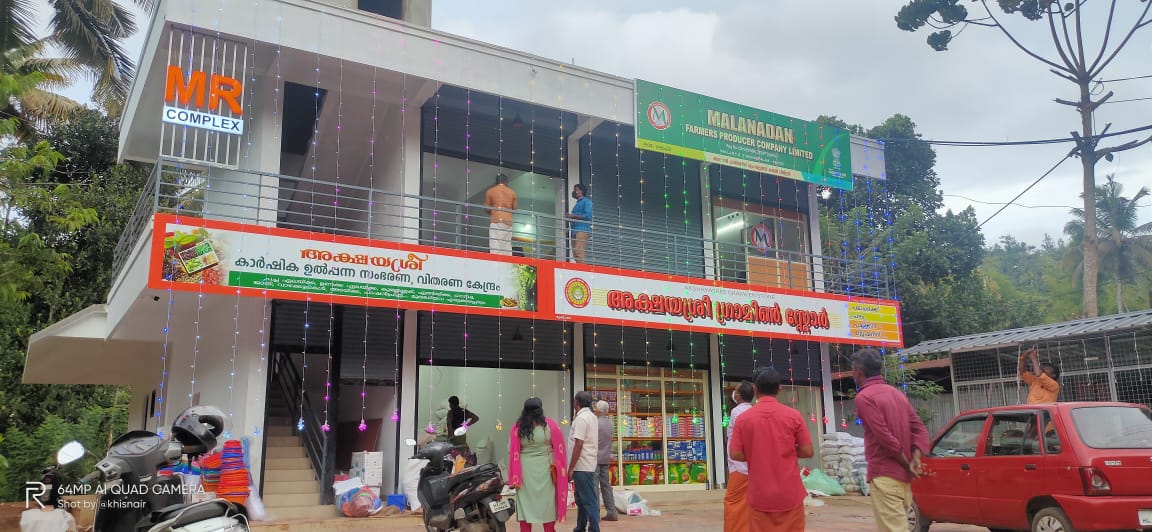 Company Logo and Office of MFPCL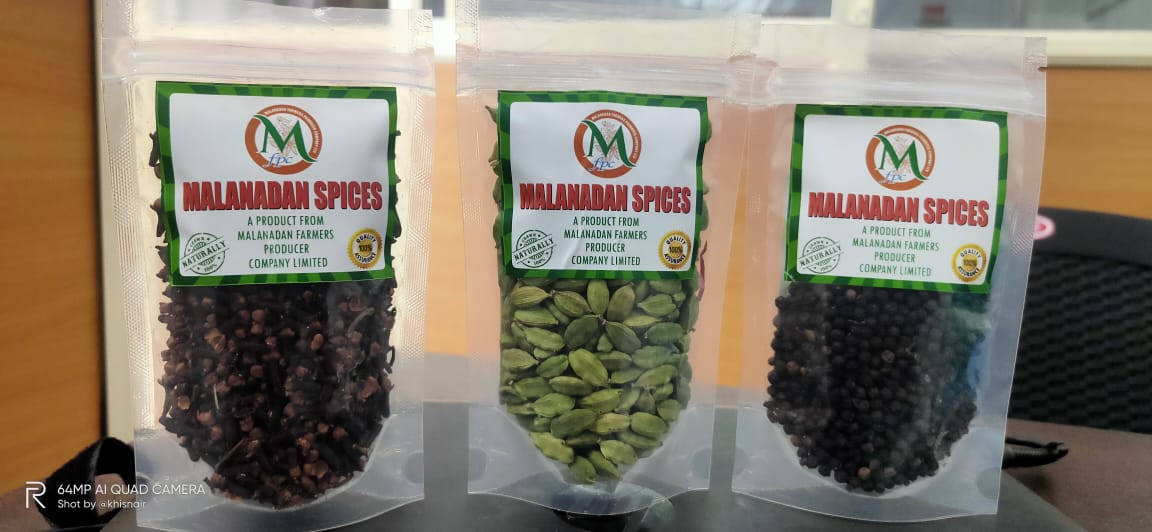 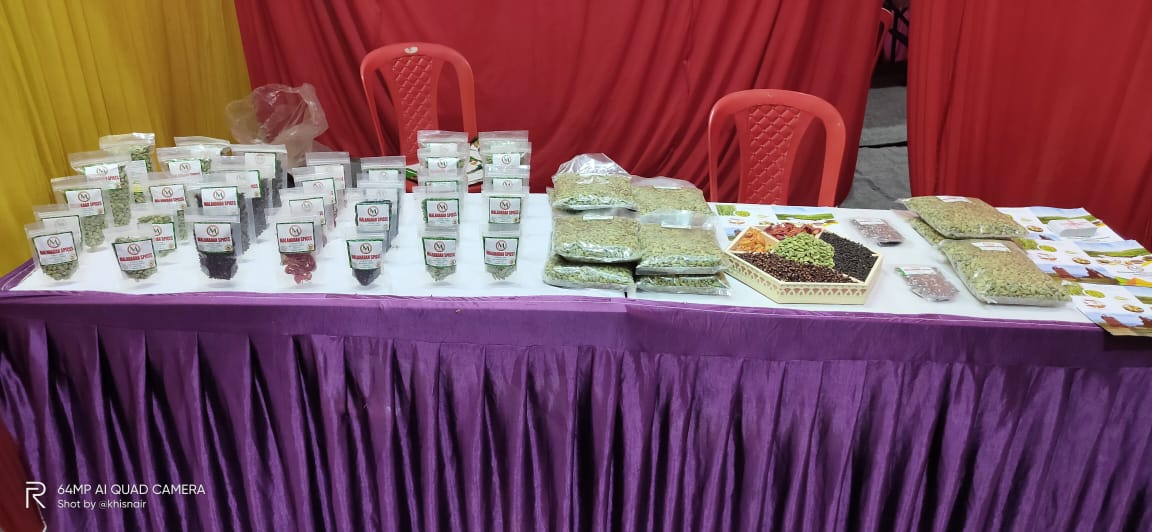 Products of MFPCL for sale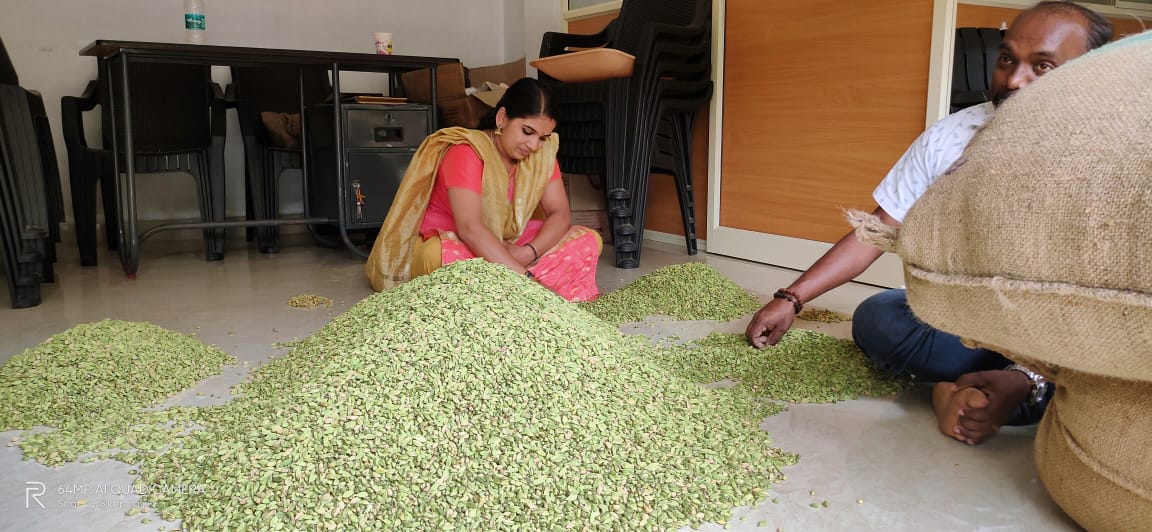 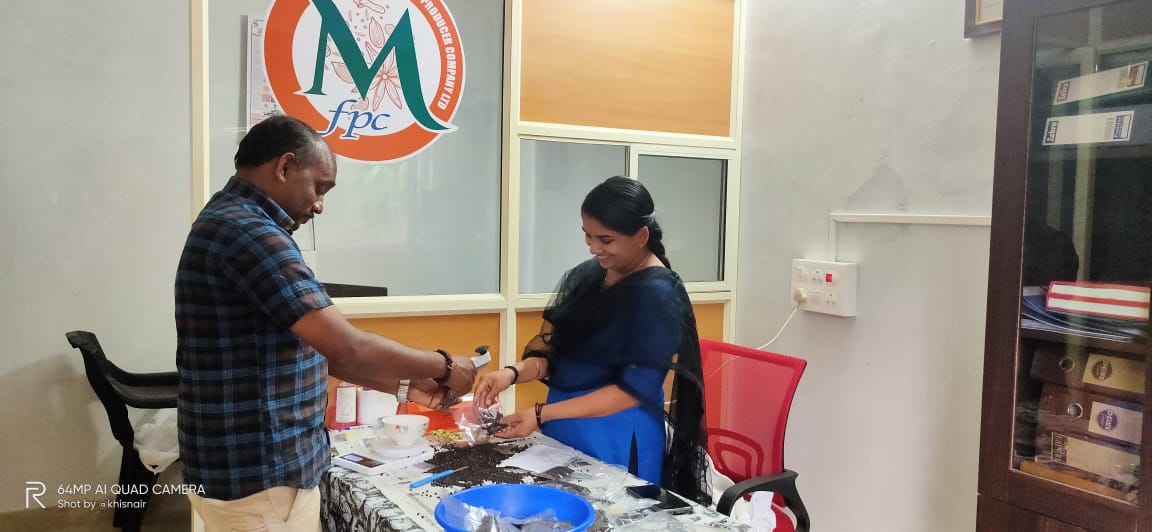 Manual sorting of spices at MFPCL office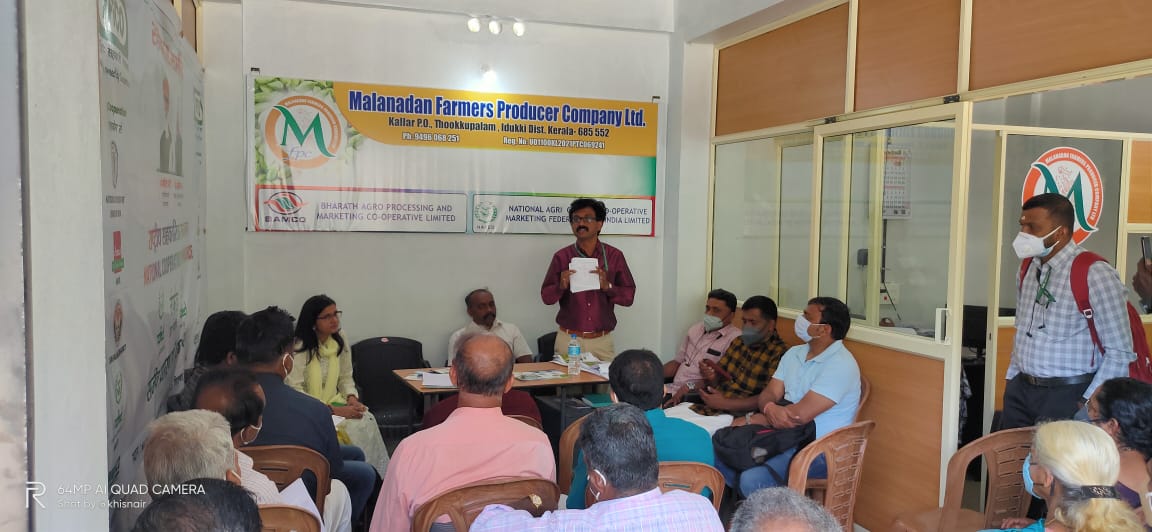 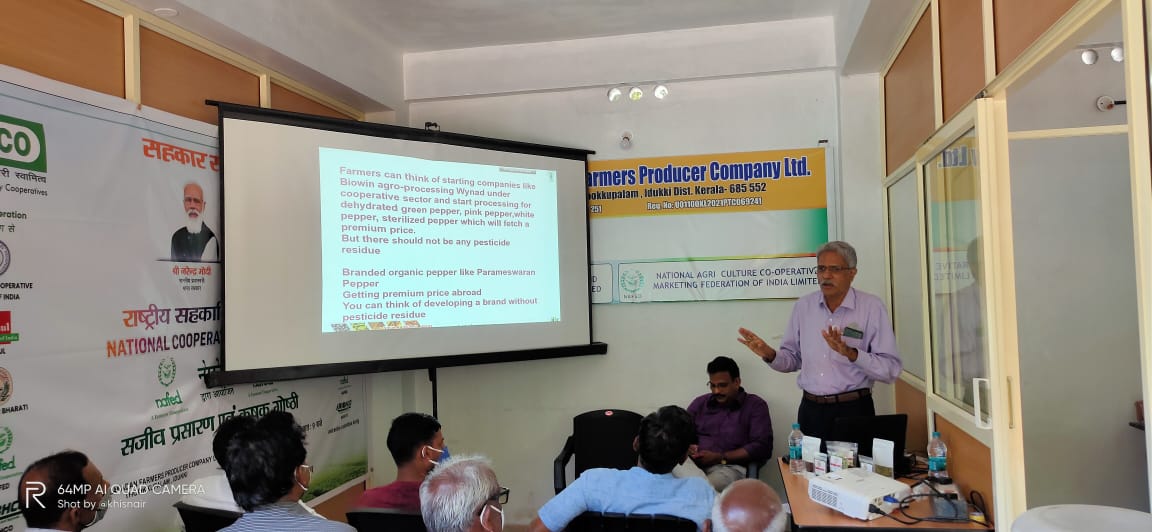 Various trainings conducted at MFPCL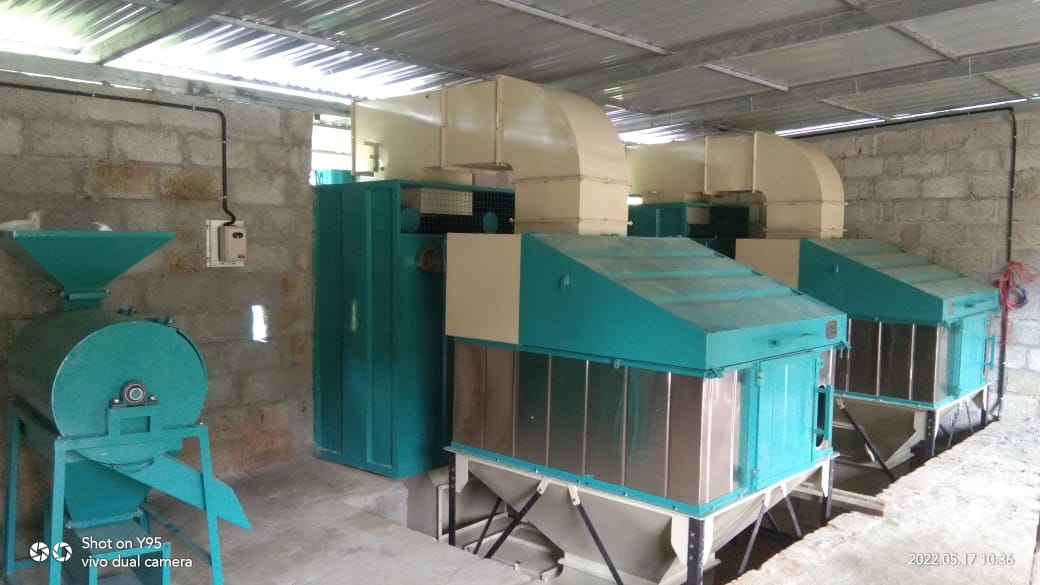 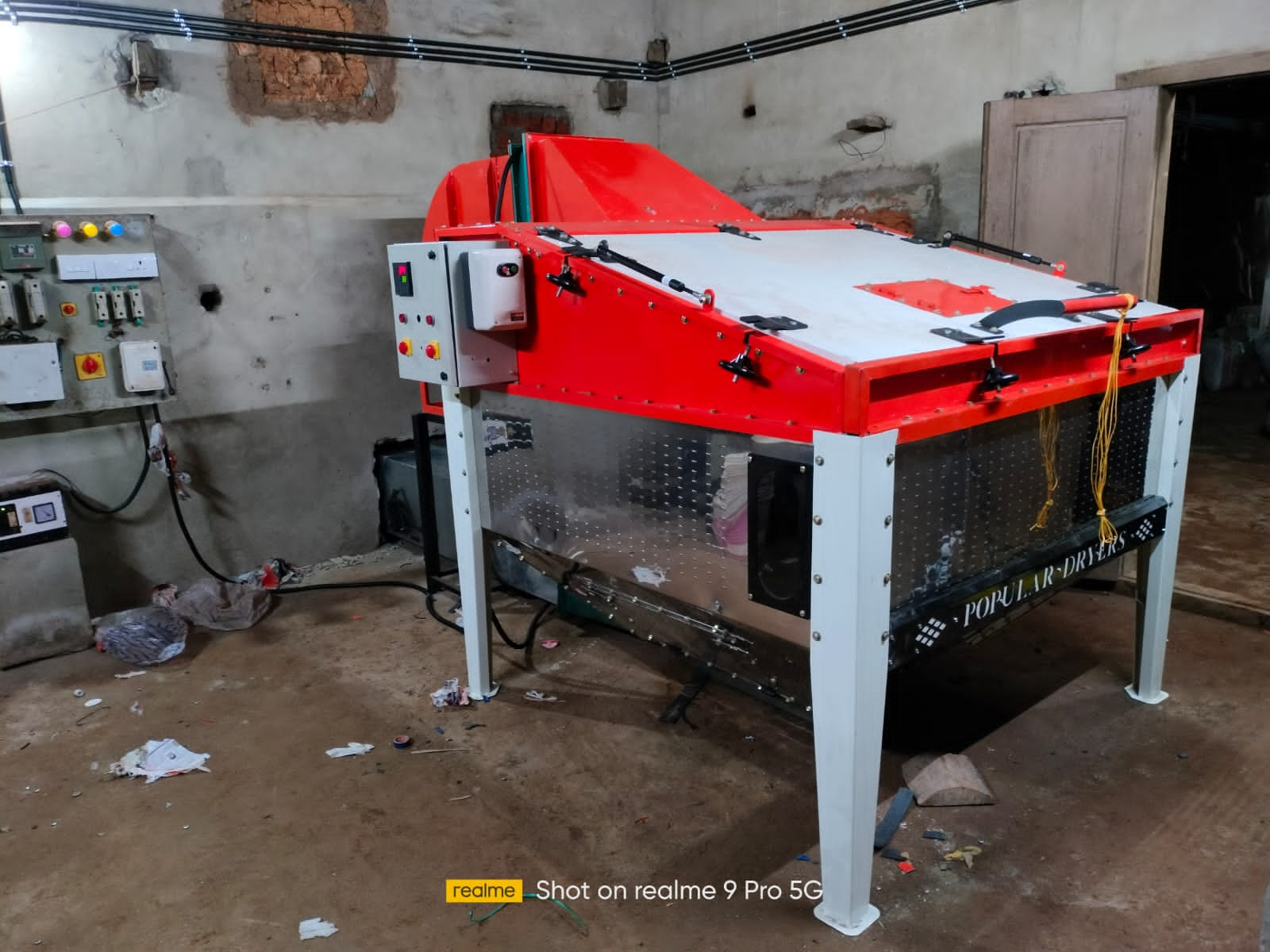 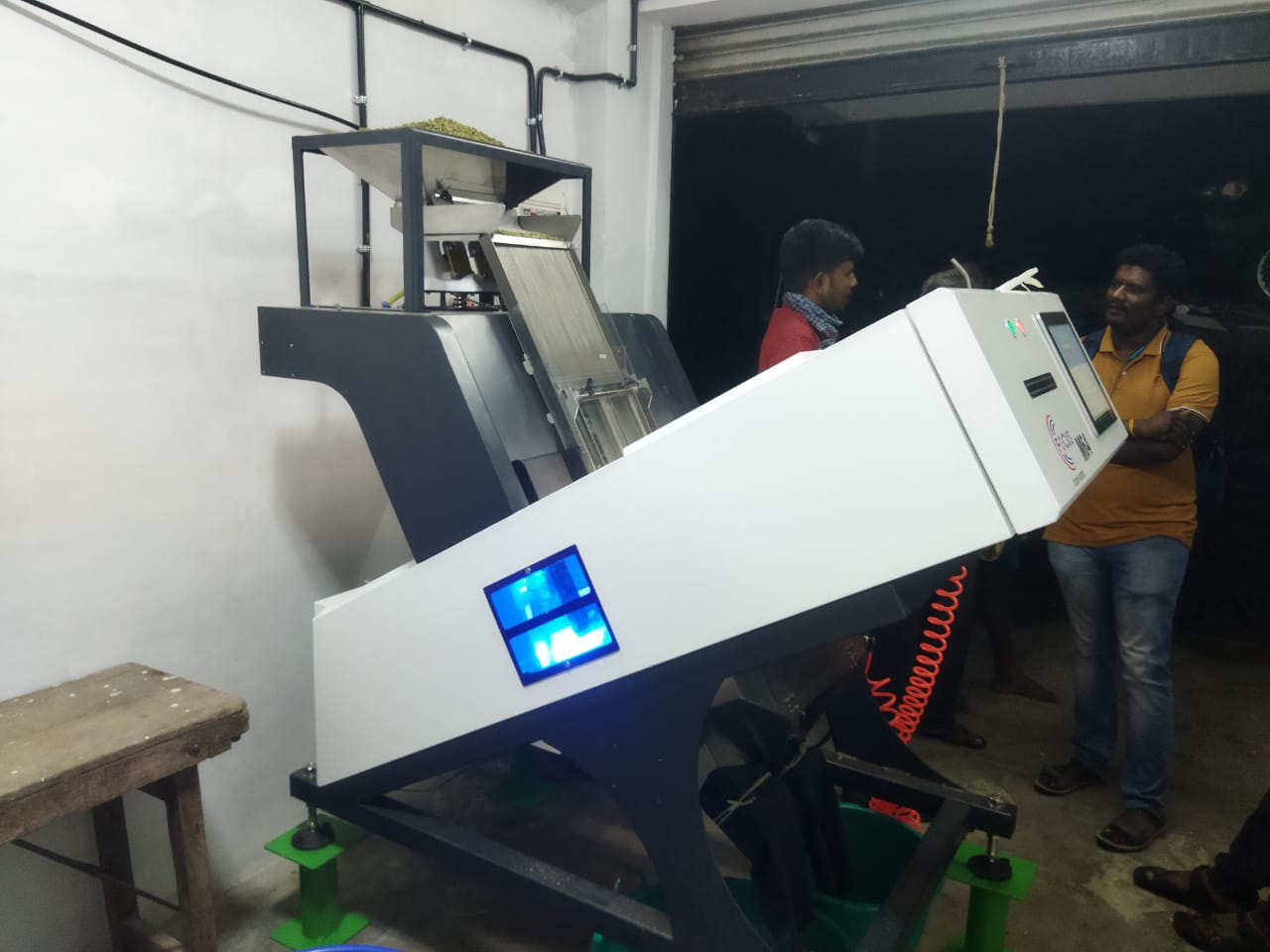 Cardamom Processing UnitName and Contact NumberYear of Registration1st June, 2021StateKeralaDistrictIdukkiBlockNedumkandamCBBOBharath Agro Processing and marketing Co-operative Limited (BAMCO)Shareholder Farmers (Nos)Shareholder Farmers (Nos)Small Farmers: 	 360                 Marginal Farmers: Shareholder Farmers (Nos)Women Farmers: 61            Tribal Farmers: State CategoryPlain Area Share Capital (INR- Lakh)3100000Business Activities (Summary) Trading of spices like cardamom, black pepper, nutmeg etc.Area of Success:Access to Production and Post-Harvest Machinery, Access to Value Addition Facilities, Access to Market Intelligence, Credit Linkages and Market LinkagesBoard of DirectorsMale: 4                              Female: 1ParticularsNamePhone NumberChairmanMr. Prasannan P.K.9567460916CEOMr. Akhilesh Nair9746790200CBBO Point of ContactMr. Akhilesh Nair9746790200